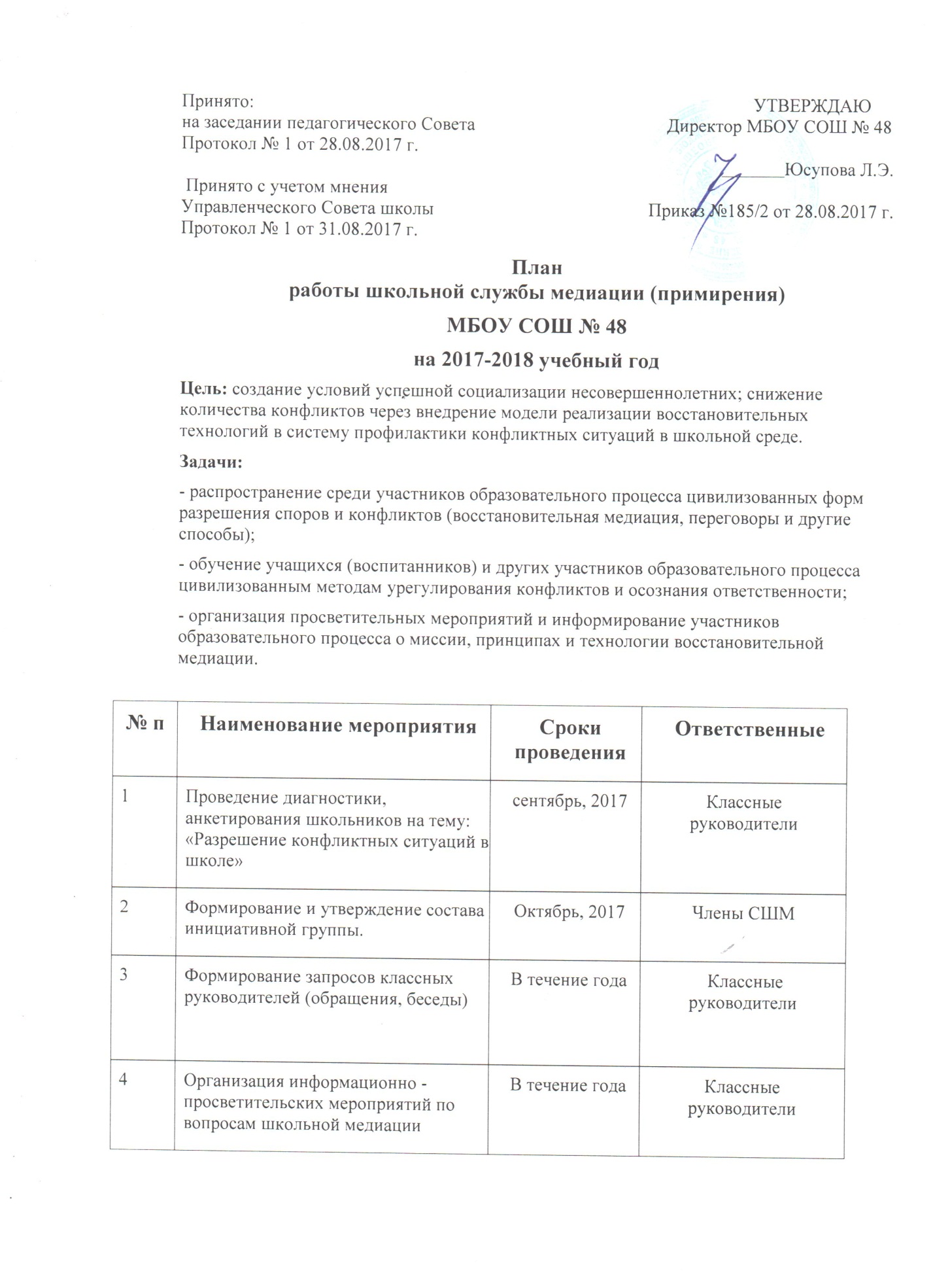 5Проведение ознакомительной встречи с родителями на общешкольном родительском собрании 5-11 кл.Ноябрь – декабрь 2017г.Администрация школы6Выступление учащихся, членов совета школьной медиации во всех классах с представлением работы службы.Декабрь – февральЧлены СШМ7Проведение восстановительных программПо мере необходимостиЧлены СШМ8Сотрудничество с Советом профилактики школыВ течение годаЧлены СШМ9Обучение медиаторов восстановительным программамОдин раз в четвертьРуководитель СШМ10Анкетирование учащихся 5 – 11 классов с целью изучения эффективности деятельности восстановительных программ.Март – апрель 2018 г.Классные руководителиСоциальный педагог11Сотрудничество с органами и учреждениями профилактики правонарушений, дополнительного образования.В течение годаЧлены СШМ12Размещение информации о работе СШМ на школьном сайте.В течение годаЧлены СШМ